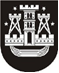 KLAIPĖDOS MIESTO SAVIVALDYBĖS TARYBASPRENDIMASDĖL PRITARIMO DALYVAUTI PROJEKTE ,,MOKINIŲ UGDYMOSI PASIEKIMŲ GERINIMAS DIEGIANT KOKYBĖS KREPŠELĮ“ PARTNERIO TEISĖMIS2019 m. sausio 31 d. Nr. T2-14KlaipėdaVadovaudamasi Lietuvos Respublikos vietos savivaldos įstatymo 16 straipsnio 4 dalimi ir Kokybės krepšelio skyrimo bendrojo ugdymo mokykloms tvarkos aprašo, patvirtinto Lietuvos Respublikos švietimo ir mokslo ministro 2018 m. rugpjūčio 28 d. įsakymu Nr. V-707 „Dėl Kokybės krepšelio skyrimo bendrojo ugdymo mokykloms tvarkos aprašo patvirtinimo“, 12 punktu, Klaipėdos miesto savivaldybės taryba nusprendžia:1. Pritarti Klaipėdos miesto savivaldybės dalyvavimui partnerio teisėmis projekte ,,Mokinių ugdymosi pasiekimų gerinimas diegiant kokybės krepšelį“ (toliau – Projektas) 2019–2020 m. 2. Numatyti Klaipėdos miesto savivaldybės 2019–2020 metų biudžetuose 15 proc. lėšų, skirtų Projekto išlaidoms finansuoti. 3. Įgalioti Klaipėdos miesto savivaldybės administracijos direktorių pasirašyti su Ugdymo plėtotės centru ketinimų protokolą ir kitus Projekto dokumentus.Savivaldybės merasVytautas Grubliauskas 